 Šilutės Žibų pradinės mokyklos vidaus kontrolės politikos                                                                                                                                                                                              1 priedas_______________________________________Šilutės Žibų pradinės mokyklosvidaus kontrolės politikos                                                                                                                                                                                             2 priedasĮSTAIGOS VALDYMO STRUKTŪROS SCHEMA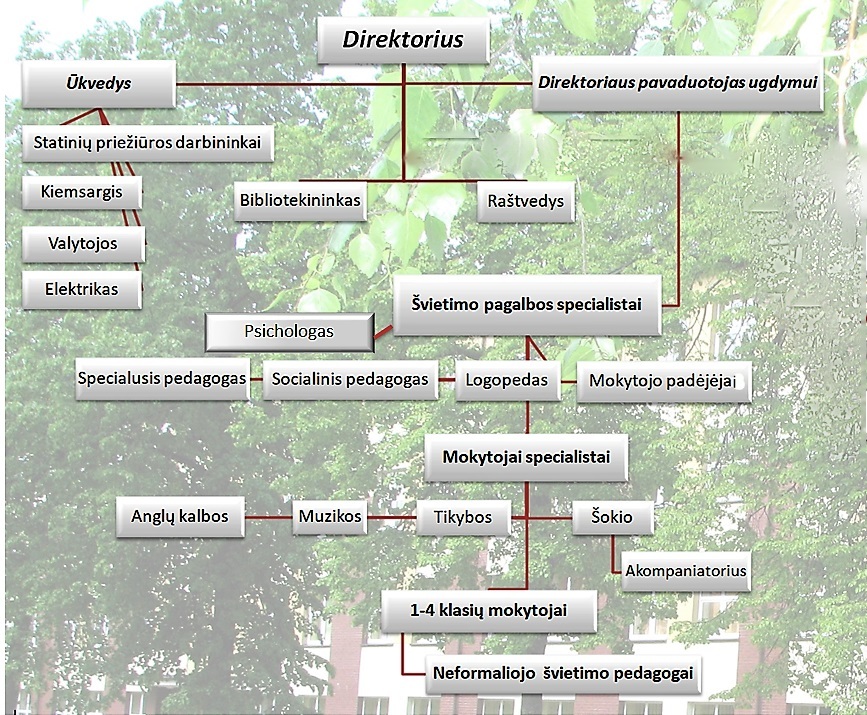 Šilutės Žibų pradinės mokyklosvidaus kontrolės politikos                                                                                                                                                                                             3 priedasRIZIKOS VERTINIMO METODIKA IR ATASKAITAPagrindiniai rizikos valdymo tikslai:*Padėti įstaigai veiksmingiausiu ir efektyviausiu būdu pasiekti užsibrėžtus tikslus.*Padėti įstaigos vadovui reaguoti ir sumažinti veiklos pablogėjimo tikimybę, pagerinti įstaigos veiklą, priimti sprendimus dėl galimų veiklos pokyčių ateityje.Norint pasiekti šiuos tikslus, įstaiga nustato rizikos veiksnius, atlieka rizikos veiksnių analizę, nustato toleruojamą riziką, numato reagavimo į riziką būdus ir priemones, vertina reagavimo į riziką priemonių rezultatyvumą.KOKYBINIS RIZIKOS VERTINIMASRizika nustatoma pagal du (2) parametrus:Tikimybė – kokia galimybė, kad žala atsiras.Tikimybės vertinimas:.M – maža rizika.V – vidutinė rizika.D – didelė rizika.Maža rizika priskiriama prietoleruojamos rizikos.Toleruojama rizika – tai rizika, kurios valdyti nėra poreikio ar galimybės (gali būti toleruojama nereikšminga rizika, kurios pasireiškimo tikimybė maža, o priemonių rizikai mažinti sąnaudos yra didelės)REAGAVIMAS Į RIZIKĄVartojami terminai ir sąvokos:Datos: Nurodomos dokumento parengimo ir peržiūros (atnaujinimo) datos, už parengimą ir peržiūrą atsakingi asmenys.Veiklos sritis: rizikos valdymas organizuojamas pagal keturias veiklos sritis (strateginių tikslų, veiklos tikslų, atsakomybės tikslų atitikties tikslų įgyvendinimas).Rizikos veiksniai: aplinkybės, galinčios daryti neigiamą poveikį įstaigos veiklai.Prevenciniai veiksmai: veiksmai, kurių reikia imtis siekiant užkirsti kelią, sumažinti arba perkelti riziką. Atsakingi asmenys: Individas atsakingas už tai, kad rizikai užkirsti būtų tinkamai imtasi atsakomųjų priemonių. Prevencinių veiksmų rezultatyvumas: pritaikytų prevencinių priemonių įvertinimas po tam tikro laiko.RIZIKOS VERTINIMAS IR VALDYMASParengta: Pareigos, vardas, pavardė           	Data                                   LEIDIMASPeržiūrėta: Pareigos, vardas, pavardė		DataŠILUTĖS  ŽIBŲ PRADINĖS MOKYKLOS RIZIKOS VALDYMO PLANAS________________________________Šilutės Žibų pradinės mokyklos vidaus kontrolės politikos4 priedas                                                    VIDAUS KONTROLĖS VERTINIMASBendras vidaus kontrolės vertinimas:Vertinimo data:Atsakingo asmens pareigos, vardas, pavardė, parašas____________________________________Šilutės Žibų pradinės mokyklos vidaus kontrolės politikos5 priedasFINANSŲ MINISTERIJAI TEIKIAMA INFORMACIJA APIE VIDAUS KONTROLĖS ĮGYVENDINIMĄ_______________________________________DokumentasDokumentasDokumentasDokumentasVidaus kontrolės politikaVidaus kontrolės politika Eil. Nr.Leidimo Nr.  Dokumento įsigaliojimo data  Dokumento peržiūros data  Atlikti ankstesnio leidimo keitimai /  Keitimus/priežiūrą atliko Eil. Nr.Leidimo Nr.  Dokumento įsigaliojimo data  Dokumento peržiūros data  Dokumento peržiūros rezultatai  Keitimus/priežiūrą atlikoPoveikis – pasekmių, padarytos žalos rimtumas.KritinisPoveikis siejamas su įstaigos veiklos sutrikimais, kurie gali sąlygoti tikslų nepasiekimą, ir bankroto tikimybe.ReikšmingasPoveikis siejamas su įstaigos veiklos sutrikimais, kurie gali turėti reikšmingų padarinių jos tikslų pasiekimuiVidutinisPoveikis turi tam tikrą neigiamą poveikį tikslų pasiekimuiPoveikio vertinimas:NežymusTrumpalaikio pobūdžio ir nesąlygojantis reikšmingo veiklos sutrikimo įvykisNereikšmingasPoveikis beveik neveikia įstaigos veiklos, būna susijęs su veiklos sutrikimais, kurie neturi pastebimos įtakos teikiamoms paslaugoms ir atliekamų užduočių vykdymui.MAŽA RIZIKAEsamos rizikos valdymo priemonės yra pakankamos, nereikia imtis papildomų veiksmų. Kartą per metus atliekama rizikos stebėsena.VIDUTINĖ RIZIKARiziką reikia reguliariai stebėti, kas pusė metų atlikti rizikos svarbos dinamikos įvertinimą. Dėti pastangas rizikos sumažinimui iki toleruojamos rizikos. Parengiami prevenciniai veiksmai.DIDELĖ RIZIKAVadovybės sprendimo reikalaujanti rizika. Siekiama sumažinti rizikos pasireiškimo tikimybę ir poveikį iki toleruojamos rizikos. Rizika mažinama nustatant papildomas kontrolės priemones. Parengiamas rizikos valdymo planas.Veiklos sritisRizikaRizikos veiksniai (priežastys)Rizikos vertinimasRizikos vertinimasRizikos vertinimasPrevenciniai veiksmaiAtsakingi asmenysPrevencinių veiksmų rezultatyvumasVeiklos sritisRizikaRizikos veiksniai (priežastys)TikimybėPoveikisVertinimasRIZIKOS VALDYMO PLANAS NR. 1RIZIKOS VALDYMO PLANAS NR. 1Rizikos identifikavimasRizikos aprašymasAtlikimo data :Atsakingas darbuotojas :Trumpas darbų aprašas(pagrindinės atsakomybės, atlikimo datos)Eil. Nr.Vidaus kontrolės elementasVertinimasVertinimasVertinimasVertinimasPagrindimasEil. Nr.Vidaus kontrolės elementasLabai geraiGeraiPatenkinamaiSilpnai1. Kontrolės aplinka:1.1.Profesinio elgesio principai ir taisyklės1.2.Kompetencija1.3.Valdymo filosofija ir vadovavimo stilius1.4.Organizacinė struktūra1.5.Personalo valdymo politika ir praktika2.Rizikos vertinimas3. Kontrolės veikla3.1.Kontrolės priemonių parinkimas ir tobulinimas3.2.Technologijų naudojimas3.3.Politikų ir procedūrų taikymas4.Informavimas ir komunikacija (informacijos naudojimas, vidaus ir  išorės komunikacija)5. StebėsenaEil. Nr.KlausimasTaip/NePagrindimas1.Ar įstaigoje nustatyta vidaus kontrolės politika ir ar ji veiksminga?2.Kaip įstaigoje kuriama ir įgyvendinama vidaus kontrolė, atitinkanti vidaus kontrolės principus (tinkamumo, efektyvumo, rezultatyvumo, optimalumo, dinamiškumo, nenutrūkstamo funkcionavimo) ir apimanti visus vidaus kontrolės elementus (kontrolės aplinką, rizikos vertinimą, kontrolės veiklą, informavimą ir komunikaciją, stebėseną)?3.Ar atliekama vidaus kontrolės analizė, apimanti visus vidaus kontrolės elementus, įvertinami įstaigos veiklos trūkumai, pokyčiai, atitiktis nustatytiems reikalavimams?4.Ar pašalinti vidaus kontrolės įgyvendinimo priežiūrą atliekančių darbuotojų, vidaus auditorių ir kitų įstaigos audito vykdytojų nustatyti vidaus kontrolės trūkumai ir jų atsiradimą lemiantys veiksniai?5.Įstaigos vidaus kontrolės vertinimasPRIDEDAMAS